Неделя нулевого травматизма«Vision Zero»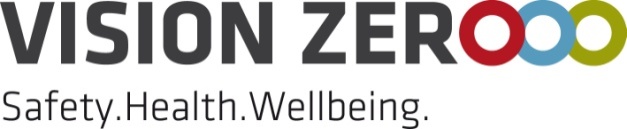 С 25 апреля по  1 мая 2022 года на РУП «Белинвестэнергосбережение» проводиться «Vision Zero» или «Нулевой травматизм».«Нулевой травматизм – это качественно новый подход к организации профилактики, объединяющий три направления – безопасность, гигиену труда и благополучие работников на всех уровнях производства.Концепция, разработанная Международной ассоциацией социального обеспечения, предлагает семь «золотых правил», реализация которых будет содействовать работодателю в снижении показателей производственного травматизма и профессиональной заболеваемости. Следование каждому из этих правил предполагает серьезную организационную работу и применение специального инструментария, позволяющего достичь поставленные цели. Концепция «НУЛЕВОЙ ТРАВМАТИЗМ» (VISION ZERO) отражена в РУП «Белинвестэнергосбережение» Р СУОТ 01-2020 Редакция 2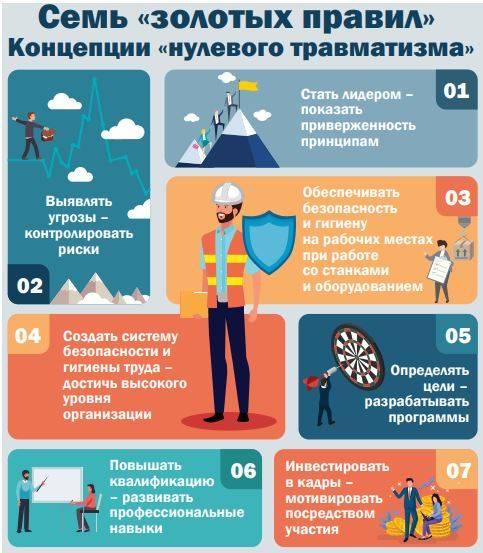 